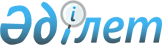 Об утверждении Инструкции о порядке списания имущества
					
			Утративший силу
			
			
		
					Постановление Акимата Акмолинской области от 5 августа 2003 года N а-8/211. Зарегистрировано Управлением юстиции Акмолинской области 5 сентября 2003 года N 1992. Утратило силу - постановлением акимата Акмолинской области от 9 сентября 2009 года № А-6/249      Утратило силу - постановлением акимата Акмолинской области от 09.06.2009 № А-6/249 

      В соответствии со статьей 27  Закона Республики Казахстан "О местном государственном управлении в Республике Казахстан", в целях эффективного управления коммунальной собственностью, акимат области постановляет: 

      1. Утвердить прилагаемую Инструкцию о порядке списания имущества, закрепленного за коммунальными государственными  предприятиями и коммунальными государственными учреждениями Акмолинской области. 

      2. Настоящее постановление вступает в силу со дня его государственной регистрации в Управлении юстиции Акмолинской области.        Аким области    

                                                                           Утверждена постановлением 

акимата Акмолинской 

области от 05.08.2003 г. 

N a-8/211  

  Инструкция 

О порядке списания имущества, закрепленного  

за коммунальными государственными предприятиями  

и коммунальными государственными учреждениями  

Акмолинской области 



    1. Общие положения       1. Настоящая Инструкция определяет порядок списания имущества, закрепленного за коммунальными государственными  предприятиями (далее - государственные предприятия) и коммунальными государственными учреждениями (далее - государственные учреждения), пришедшего в негодность вследствие физического и морального износа, в результате стихийных бедствий и аварий. <*> 

      Сноска.Пункт 1 изменен -  постановлением Акимата Акмолинской области от 18 января 2006 года N а-1/32 

      2. Инструкция распространяется на имущество государственных предприятий и государственных учреждений,относящееся к основным средствам (активам). 

      3. Оформление необходимой документации на списание имущества государственных предприятий и государственных учреждений  осуществляется на основании заключения Комиссии, создаваемой в соответствии с пунктом 4 настоящей Инструкции, с учетом требований, установленных пунктом 9 настоящей Инструкции. 

      4. Комиссия создается приказом руководителя государственного предприятия или государственного учреждения. 

      В состав Комиссии, создаваемой на государственном предприятии, в обязательном порядке включаются: 

      главный инженер или заместитель руководителя  государственного предприятия (председатель Комиссии); 

      главный бухгалтер или его заместитель; 

      лица, на которые возложена ответственность за сохранность имущества; 

      В состав Комиссии,создаваемой в государственных  учреждениях, в обязательном порядке включаются: 

      заместитель руководителя государственного учреждения (председатель Комиссии); 

      главный бухгалтер или его заместитель (в случае отсутствия по штатному расписанию должности главного бухгалтера лица, на которое возложено ведение бухгалтерского учета); 

      лица, на которые возложена ответственность за сохранность имущества. 

      При списании отдельных видов имущества в состав Комиссии включают соответствующих специалистов (экспертов). 



    2. Порядок списания имущества       5. С баланса государственных предприятий  и государственных учреждений списывается имущество, полностью утратившее производственное значение вследствие физического и морального износа, после отработки им установленных сроков службы, в результате стихийных бедствий, аварий, если восстанавливать его  экономически нецелесообразно или невозможно. <*> 

      Сноска.Пункт 5 изменен -  постановлением Акимата Акмолинской области от 18 января 2006 года N а-1/32 

      6. Списание имущества государственных предприятий осуществляется: 

       при балансовой стоимости более 1000-кратного минимального расчетного показателя - по согласованию с органом государственного управления и после письменного разрешения Департамента финансов Акмолинской области (далее - Департамент); 

      при износе 100 процентов или балансовой стоимости не более 1000-кратного минимального расчетного показателя - по согласованию с органом государственного управления и после письменного разрешения Департамента / районного (города областного значения) отдела финансов. <*> 

      Сноска.Пункт 6 в новой редакции -  постановлением Акимата Акмолинской области от 18 января 2006 года N а-1/32 

        7. Списание имущества государственных учреждений, являющихся исполнительными органами, осуществляется по согласованию с Департаментом. <*> 

      Сноска.Пункт 7 в новой редакции -  постановлением Акимата Акмолинской области от 18 января 2006 года N а-1/32 

        8. Списание имущества государственных учреждений, содержащихся за счет местного бюджета и не являющихся государственными органами, производится по согласованию с органами государственного управления и Департаментом / районным (города областного значения) отделом финансов. <*> 

      Сноска.Пункт 8 в новой редакции -  постановлением Акимата Акмолинской области от 18 января 2006 года N а-1/32 

        9. Комиссия производит непосредственный осмотр имущества, подлежащего списанию, использует при этом техническую документацию, а также данные бухгалтерского учета и устанавливает непригодность его к восстановлению и дальнейшему использованию, выясняет причины списания, определенные пунктом 5 настоящей Инструкции, определяет возможность использования отдельных узлов, деталей, материалов списываемого имущества, производит их оценку, выявляет  лиц, по вине которых  произошло преждевременное его выбытие из эксплуатации  и составляет акт. В случае, когда деятельность Комиссии требует специальных знаний, в ее состав включают соответствующих специалистов (экспертов). 

      Разборка и демонтаж имущества до утверждения актов на списание не допускается. 

      Все детали, узлы, запасные части, материалы и другие материальные ценности (далее - материалы), полученные от ликвидации имущества, делят на три группы: 

      Первая  группа  это  материалы, годные для дальнейшего использования по прямому назначению, которые должны быть оприходованы на соответствующих счетах бухгалтерского учета по цене возможного их использования. 

      Вторая группа  это непригодные для дальнейшего использования по прямому назначению материалы которые приходуются как вторичное сырье (лом черных,цветных и драгоценных металлов, ветошь,дрова и т. д.). 

      Третья группа - это материалы, которые непригодны для дальнейшего использования. Материалы этой группы подлежат уничтожению, о чем составляется акт. 

      10. Списание имущества государственных предприятий и  государственных учреждений вследствие причин, указанных в пункте 5 настоящей Инструкции, оформляется актами установленных форм (формы ОС3, ОС-3 бюджет, ОС-4, 443, 444) в 3-х экземплярах. 

      11. Составленные Комиссией в 3-х экземплярах акты на списание имущества государственных  предприятий и государственных учреждений направляются на согласование в орган государственного  управления в соответствии с пунктами 6, 7, 8 настоящей Инструкции со следующим перечнем документов: 

      1) протоколом Комиссии; 

      2) в случае аварии - копией акта происшествия, составленного и утвержденного соответствующим должностным лицом. 

      Согласованные органом государственного управления документы на списание направляются в Департамент/районный (город областного значения) отдел финансов для получения письменного разрешения. <*> 

      Сноска.Пункт 11 изменен -  постановлением Акимата Акмолинской области от 18 января 2006 года N а-1/32 

      12. В случае согласования актов на списание имущества государственного учреждения или государственного предприятия,  в  верхнем левом углу ставятся: отметка "Согласовано", дата, подпись руководителя, скрепленная печатью соответствующего органа государственного управления. 

      Один экземпляр акта, протокол комиссии (копии акта происшествия) остается у соответствующего органа государственного управления,а два других - направляются государственному предприятию или государственному учреждению. 

      13. В случае несогласования, пакет документов с обоснованием отказа на списание имущества возвращается государственному предприятию или государственному учреждению.  



    3. Заключительные положения       14. В случае нарушения действующего порядка списания имущества виновные в этом лица несут установленную законодательством Республики Казахстан ответственность. 

      15. Вопросы, не урегулированные настоящей Инструкцией, разрешаются в соответствии с действующим законодательством  Республики Казахстан. 
					© 2012. РГП на ПХВ «Институт законодательства и правовой информации Республики Казахстан» Министерства юстиции Республики Казахстан
				